Лекційні читають 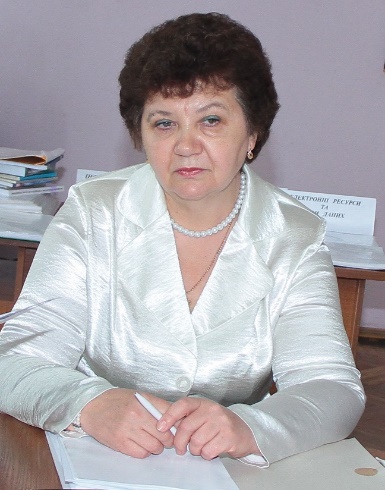 Викладач: доктор економічних наук, професор Череп Алла ВасилівнаКафедра: фінансів, банківської справи та страхування, Адреса: 69063, м. Запоріжжя, просп. Соборний, 74 (V корп., к. 114); тел.: (061) 228-76-24E-mail: cherep.av.znu@gmail.comТелефон: (061) 228-76-13; (061) 228-76-49; (061) 228-76-37Інші засоби зв’язку: Moodle 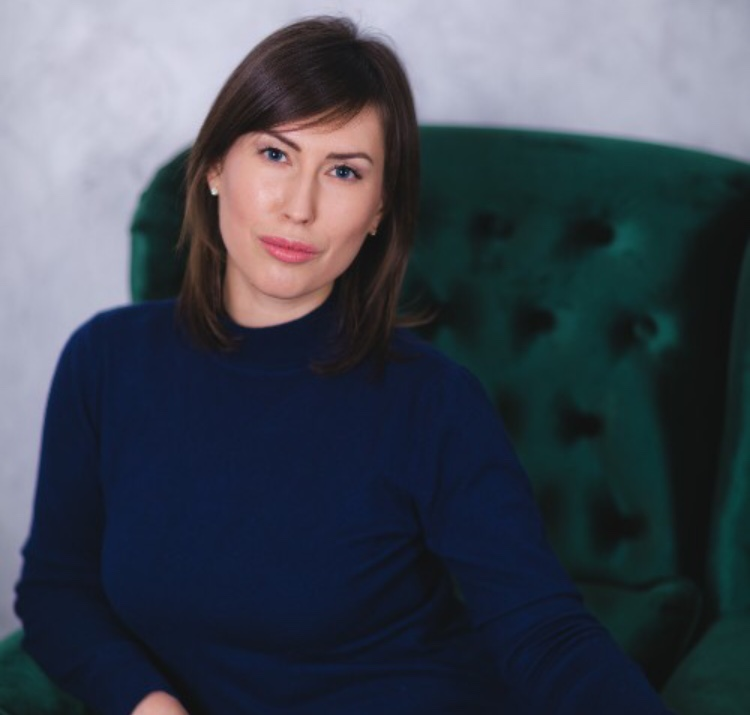 Викладач: кандидат економічних наук, доцент Венгерська Наталя СергіївнаКафедра: міжнародної економіки, природних ресурсів та економіки міжнародного туризму, 5 корпус, ауд. 119E-mail: nataljavengerskaja@gmail.comТелефон: (061) 228-76-29Інші засоби зв’язку: Moodle 